      CANYON ESTATES COMPLAINT FORM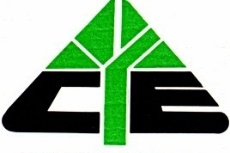 Today's Date: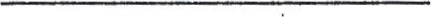 Name:______________________________Unit#_________Phone________________Name of offender: _______________________Unit#___________________________Date of incident: ________________Time_________Location______________________________Nature of Complaint (check):  Noise_____  	Unsupervised Child______  Pet________Damage to Property _____	  Auto________  Theft_____   Other_______Details:Signature______________________________ Date_______________Staff___________   Board Action (If any) & Date Reviewed:_________________________________________________________________________________________________________________________________________________________________________________*Copies to both complainant and offender’s file.